Ул.”Независимост” № 20, централа: 058/600 889; факс: 058/600 806;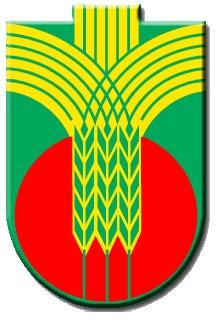 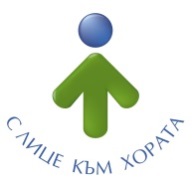 e-mail: obshtina@dobrichka.bg; website: www.dobrichka.bgП О К А Н АЗА ПУБЛИЧНО ОБСЪЖДАНЕ НА ПРОЕКТИ, ЗА КОИТО ОБЩИНА ДОБРИЧКА ИМА НАМЕРЕНИЕ ДА ПОЕМЕ ДЪЛГОСРОЧЕН ДЪЛГНа основание чл. 15, ал. 1 от Закон за общинския дълг и във връзка с Наредба №18 за поемането, обслужването и управлението на общинския дълг, Кметът на Община Добричка кани местната общност, всички обществени организации и юридически лица от общината да участват в публично обсъждане за поемане на дългосрочен общински дълг от „Фонд за органите на местното самоуправление в България – ФЛАГ“ – ЕАД за финансиране на следните одобрени и вече в процес на изпълнение проекти:1.Проект „Хършова-Добричка, Заедно по красивия път на устойчивото развитие чрез трансгранична култура“ (ROBG-456), по Програма ИНТЕРРЕГ V А Румъния-България в рамките на приоритетна ос 2 „Зелен регион“.-Стойност на проекта – 1 476 205,49 лв.-Цел на проекта – Да съживи трансграничния регион, като стимулира туризма и същевременно допринесе за опазването на културното наследство на историческaта област, в която съществуват две нации (Румъния и България).-Размер на дългосрочния общински дълг – 1 035 000 лв.-Срок на погасяване – до 24 месеца, с възможност за предсрочно погасяване изцяло или на части, без такса за предсрочно погасяване.-Източници за погасяване на главницата – чрез плащанията от Управляващия орган, съгласно Договор за предоставяне на безвъзмездна финансова помощ от ЕФРР по проект №98699/30.08.2018г.2.Проект „Съвместно управление на риска и партньорство в трансграничен регион Кълъраш-Добричка” (ROBG-415),по Програма за трансгранично сътрудничество ИНТЕРРЕГ VA Румъния –България 2014 – 2020 г.-Стойност на проекта – 1 013 568,14 лв.-Цел на проекта – Да подобри и да осигури ефективно управление за съвместна намеса при извънредни ситуации в трансграничната зона Кълъраш-Добрич.-Размер на дългосрочния общински дълг – 892 000 лв.-Срок на погасяване – до 24 месеца, с възможност за предсрочно погасяване изцяло или на части, без такса за предсрочно погасяване.-Източници за погасяване на главницата – чрез плащанията от Управляващия орган, съгласно Договор за предоставяне на безвъзмездна финансова помощ от ЕФРР по проект №28820/20.02.2019г.      Място и дата на провеждане на обсъждането – 12.09.2019г. /четвъртък/ от  10,30 ч.в сградата на Община Добричка- зала 108.Материалите по публичното обсъждане ще бъдат публикувани на сайта на Община Добричка www.dobrichka.bg.Инж. Тошко ПетковКмет на Община Добричка